Saunil DobariyaSylvia GuanElizabeth LeeMeggie DinhWWII DBQDuring the years leading up to WWII, America was taking a stance and making a name for itself internationally. The area in which most people note as greatly disputed is politics during this time period. Many people regard this time as either a period of great change in politics or one in which politics did not change at all in the United States. To what extent did United States politics change between 1933 and 1945 in the areas of domestic policy, foreign policy, and government action?Document A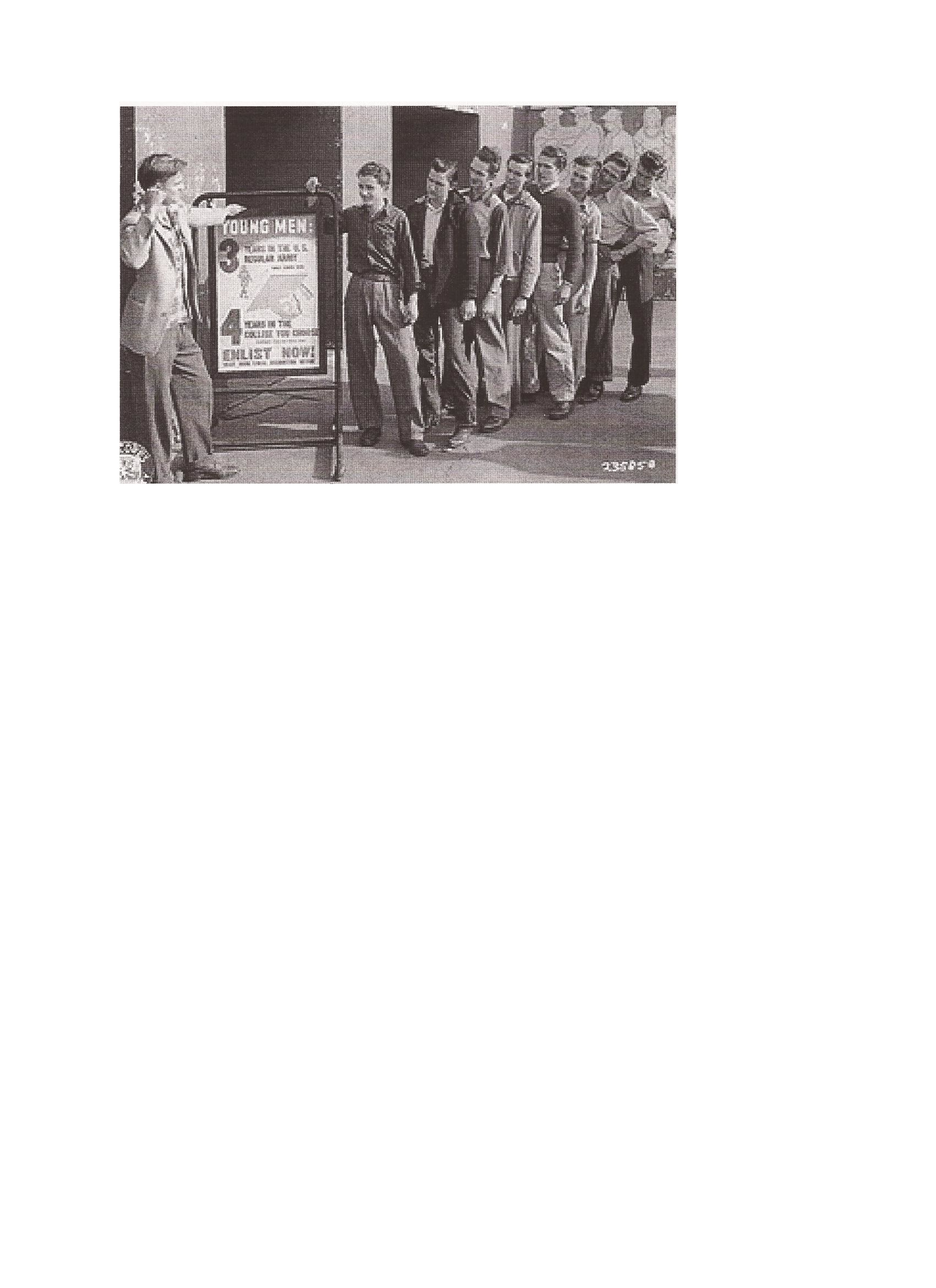 Document B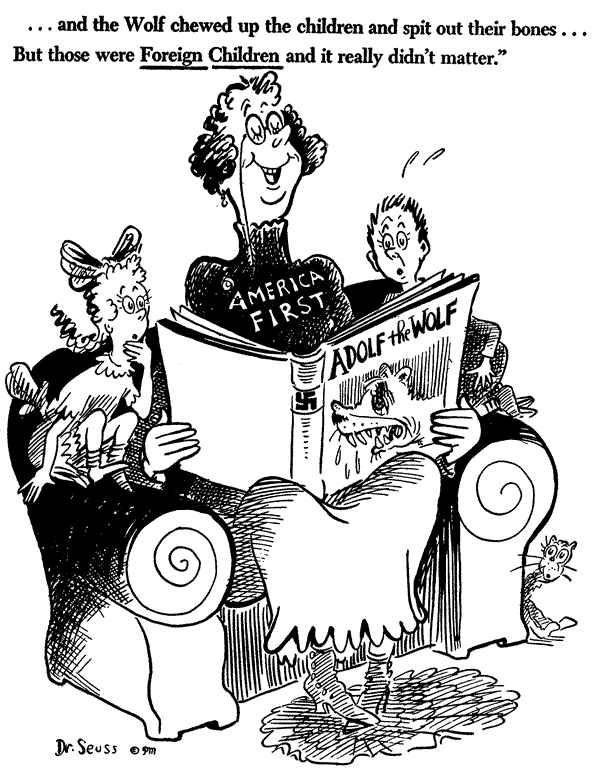 Document CDocument DDocument EDocument F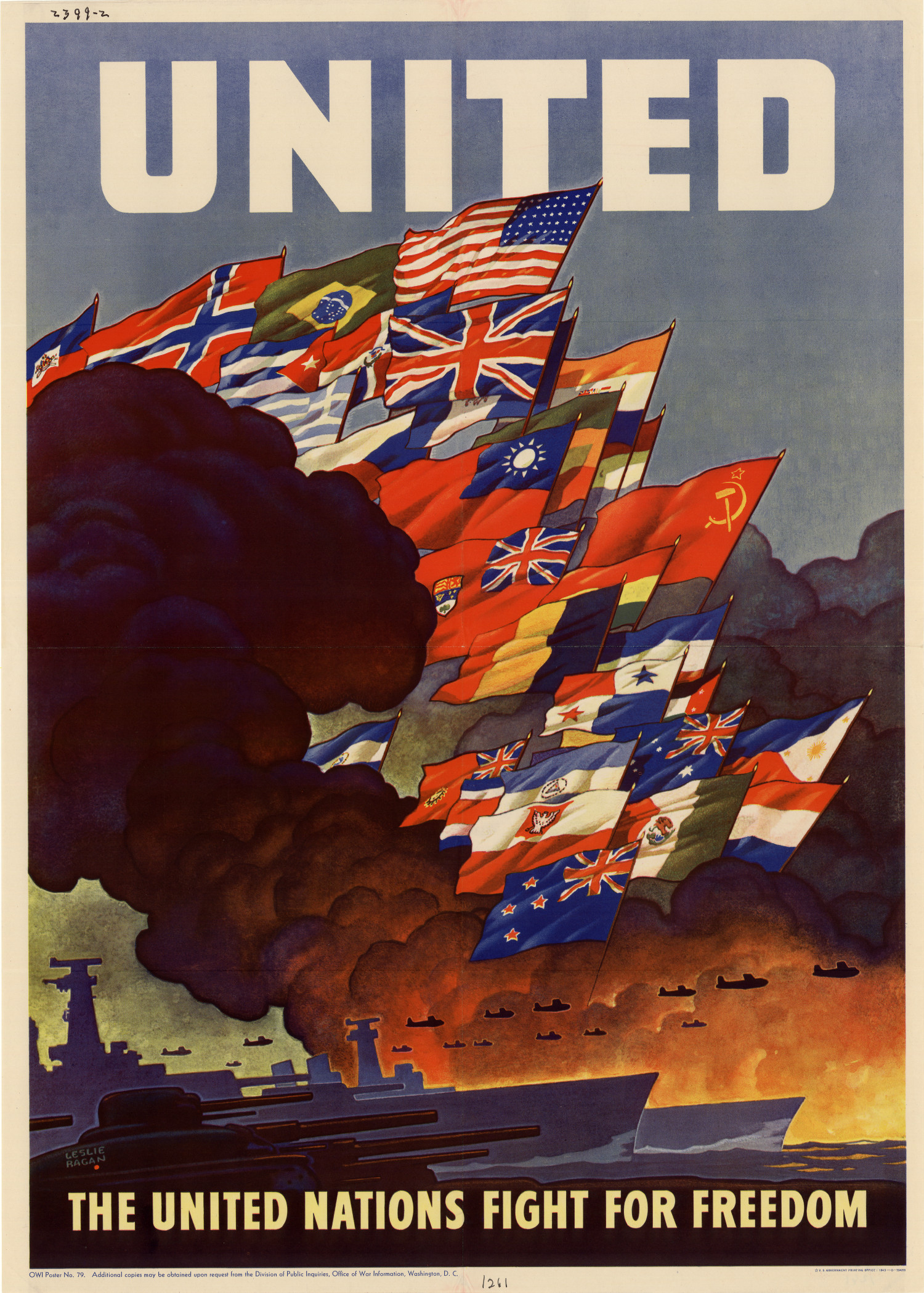 Document GDocument H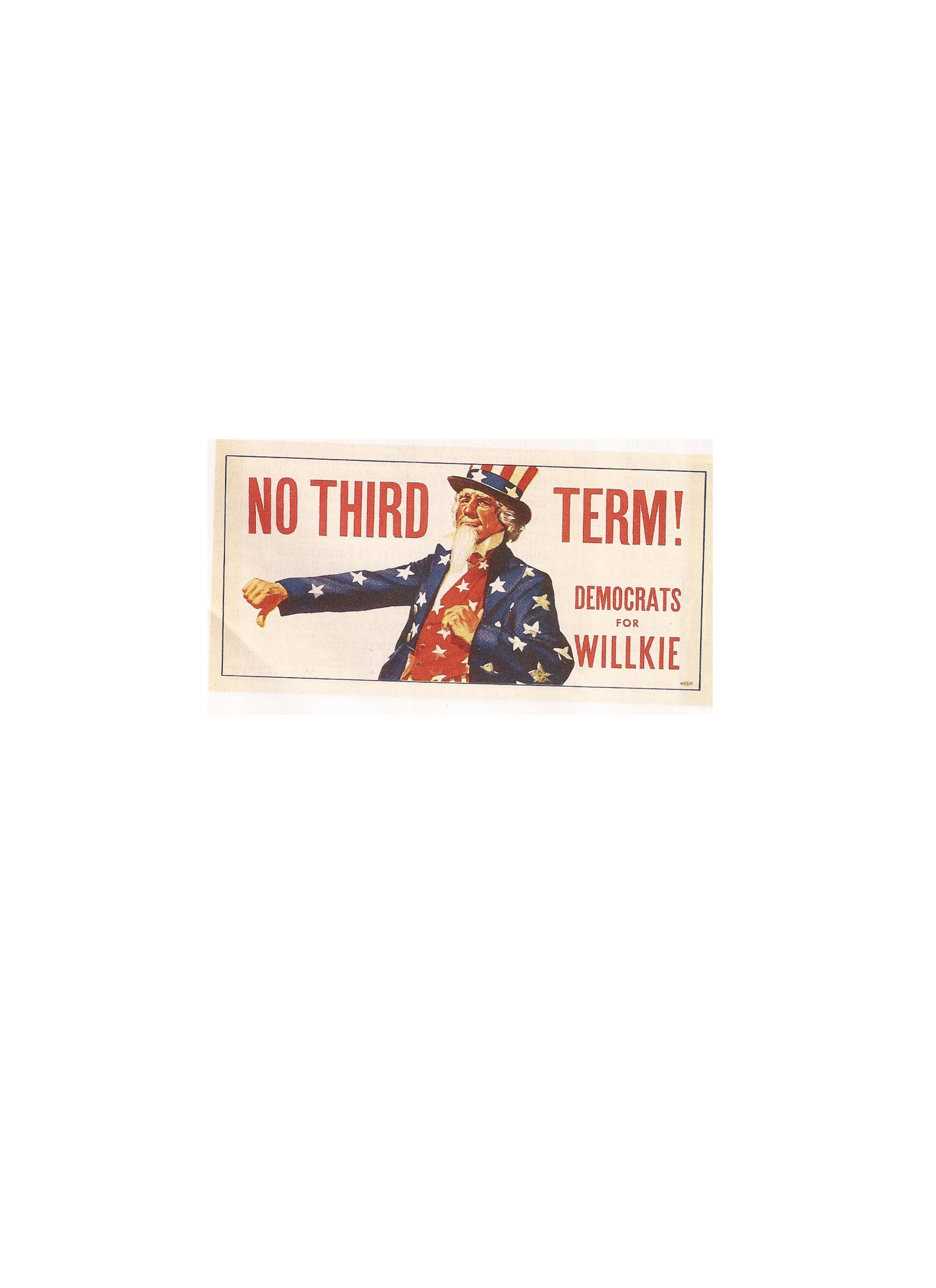 Document IDocument JFacts and InferencesDocument AFacts:The draft was the first peacetime draft during American historyIt was heavily favored by manyAt this time, the dream of being isolated was destroyed in AmericaInferences:This change in how the American people felt about the draft showed domestic changeThe draft itself was also a change in how America prepared for warDocument BFacts:Americans were split on the issue of isolationism.Many people died during the war but American wanted to stay isolated.They seemed to not care for the results of the war in EuropeInferences:These actions led to ill feelings towards America The image of Isolationism did not change in American politicsDocument CFacts: Japan provoked US to start war US formally declare war on Japan  President  allowed to use US navy and military to fight against Japan Inference US ended their isolation policy after many years US angered at Japan’s attack on Pearl HarborDocument DFacts:US would work with Latin America to help protect them Monroe Doctrine would apply to the other countries in the Americas US will not recognize any Latin American countries taken by force Inference US feared that Axis powers would try to take Allies’ colonies in America US was afraid that Germany’s power growing too strongDocument EFactsUS began working together with the other countriesUS were fighting against communismUS entered WW2InferenceUS ended from their isolation policyUS join sides with Allies to fight against Axis powersDocument FFacts:-FDR felt strongly that he would not put American soldiers in WWII.-He believed in defense only, rather than fighting.-FDR emphasized the need for factories to churn out war materials.Inferences:-There were many who feared America going to war and they were those who advocated going to war.-He reinforces the isolationism with the idea of “defense” only and nonintervention.Docment GFacts:The US was not going to go get itself in the WarThe United States was set on staying isolatedIsolationism was rampant during this timeInferences:The American People agreed to stay out of the warThe Neutrality Act will ironically lead to the joing of America to WW2Document HFacts: Roosevelt was breaking the two term tradition.Although Willke was a republican candidate, they did not want Roosevelt, a democrat, to break the sacred two term tradition.Uncle Sam disagreed with the three termInference: People thought that Roosevelt was going to be like a dictatorThe democrats were split on the decision, two sides for and against a third termDocument IFacts:They want to keep living cost low and prevent it from going higherWar Bonds were made available to purchase and help the militaryThe seven principle points were made to keep the living cost down while having it be reasonable for the citizensInferences: People were buying unnecessary things, such as articlesThe government is doing what they always do (raise tax) to regulate the economyDocument JFacts The United States issued their first peacetime draftThe president had more control over the military during this timeMany men were required to joinInferencesThe U.S. was changing to fit its needsThe government was taking more control over civilian lifePoints of Outside of InformationTydings-McDuffie ActReciprocal-Trade Agreement ActSeventh Pan-American ConferenceLondon Economic ConferenceQuarantine SpeechHavana ConferenceAmerica First CommitteeLend-Lease BillCash-and-carryAttack on Pearl HarborAtlantic CharterGood Neighbor PolicyWendell WillkieMandatory conscriptionSeventh Pan-American ConferenceMonroe DoctrineFair Employment Practices Commission"Negro March on Washington"A. Philip RandolphWar Production BoardSmith-Connally Anti-Strike ActWagner ActNew DealJapanese InternmentKorematsu v. U.S.Office of Price AdministrationTehran ConferenceBraceros